Mass at 11am will be Broadcast on our Facebook Page. The outside speaker will be in operation if you wish to listen to the mass on the grounds.   Special Thanks to Cathy / Nora for operating the live broadcast on Facebook and to Shelly for the beautiful selection of music and hymns.  Booking a Mass:  If you wish to book a Mass,  please ring Fr. Chris on his mobile 086-893-3278Covid 19:  Covid is making an appearance again in the community. It is advisable to wear a mask and sanitise your hands when in the Church. Many Thanks18 th Sunday in Ordinary TimeSat 12 noon     Island Mass (Inisbiggle Festival begins today) Sat 8pm            1. Elizabeth Walsh (1st Ann) Shean                           2. Tony Cafferkey (Aughness/Norwich)Sun 12 noon    Cemetery Mass (Festival-Family Day in Hall)Tue 7pm           Claggan Cemetery MassWed 10am       Mass All WelcomeThur 7pm         Fahy Cemetery MassFri 12pm          Wedding Ballycroy:  Donna Keane & Dan Goldberg19 th Sunday in Ordinary TimeSat 12 noon     Island Mass, Bridgie Leneghan, Month’s Mind Mass Sat 2pm            Baptism, Baby Ciara Ginty, Parents, Eamon and ChristinaSat 8pm            People of the ParishSun 11am        1.  Winnie and Peter O’Donnell, BallyveeneySun 12.30pm  Bangor Cemetery MassSun 2.30pm     Bangor Church, Baptism                         Priests Summer Collection:   Sincere Thanks for the Priests Summer Collection last week.  Please hand in your Green Envelope this week Congratulations of the Ladies and Men Tug of War Teams who won the Erris Agricultural Show Senior Competition on Sunday 24th Sept 2022.  Family day on 7th August (see below)Important Notice about the Changes in Mass TimesWith the Approval of the Pastoral Council Ballycroy, one Mass will be celebrated at the Weekends, beginning on the Sat-Sun, 10th/11th September.With the great decline in people attending Masses at the Weekends, one Mass will be sufficient from September.This change is happening in every Parish in the Diocese, with the exception of Towns. From the Second Weekend in September, the times of the Vigil / Sunday Masses will alternate with Bangor Church – see Timetable Below.  (Take note, the Sunday Mass will be at 11.30am)With the decline in the number of Priests in the diocese, it is becoming more difficult to get a replacement Priest for weekend if Fr. Chris or Fr. Jim are away or ill.  From Sept, one priest can now cover all the Masses at the Weekend for Doohoma, Geesala, Bangor, Ballycroy and Ballymunnelly. From September, Doohoma and Geesala are also changing their times.  They will alternate their Vigil Mass at 7pm with their Sunday Mass at 10:30am.Sincere Thanks to the Pastoral Council, and the People of Ballycroy for your co-operation and encouragement at this time.  Fr. Chris.The time of the Vigil/Sunday Masses will now alternate with Bangor Church: ***On the 7th August, the Ladies and Men Tug of War Teams will be the field. There will also be a Children’s Competition and some other visiting teams on the day. All Welcome. ***Local Link Bus:    Ballycroy to Castlebar 07:42, 11:52,15:47:  to Belmullet  09:50,  14:00, 18:42Sunday times      Ballycroy to Castlebar 08:27, 12:27,16:47:  to Belmullet 10:21,  14:41, 19:51Child Protection Refresher Course Training:  Broadhaven Bay Hotel: Refresher course - Wednesday 31st August 2022 - 7-9pmChild Protection Training – Newly Trained:  Newman Institute Ballina:  For those who are being newly trained:  Monday 29th August 2022 6.30-9pmSocial Services need Volunteers: Call Noreen 086 6067899/ Peggy 086 1019169.   Keeping Children Safe:  The Diocese of Killala is fully committed to keeping children safe. If you have any concerns around their safety in any circumstance, please contact;The Diocesan Liaison Person – Confidential No - 087 1003554.  (Please see more information on the notice board).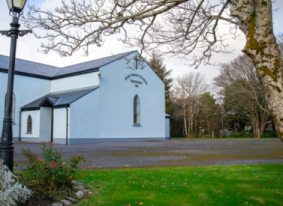 Church of the Holy Family, BallycroyMass Centre - National School – InnisbiggleChristopher J. Ginnelly(098) 49 134 (086) 89 33 278ballycroyparish@gmail.comJames M Cribben, Geesala (087) 64 69 01631th  July  2022www.ballycroyparish.ieAltar Society Schedule:   Sincere thanks to is  Christina T: M Keane, M. Conway, K ‘or’ N Campbell G4:    for looking after the church last week.  This week is  Patricia G:  M Sweeney (Tar), M McGowan, J Campbell   G1Altar Society Schedule:   Sincere thanks to is  Christina T: M Keane, M. Conway, K ‘or’ N Campbell G4:    for looking after the church last week.  This week is  Patricia G:  M Sweeney (Tar), M McGowan, J Campbell   G1Altar Society Schedule:   Sincere thanks to is  Christina T: M Keane, M. Conway, K ‘or’ N Campbell G4:    for looking after the church last week.  This week is  Patricia G:  M Sweeney (Tar), M McGowan, J Campbell   G1Altar Society Schedule:   Sincere thanks to is  Christina T: M Keane, M. Conway, K ‘or’ N Campbell G4:    for looking after the church last week.  This week is  Patricia G:  M Sweeney (Tar), M McGowan, J Campbell   G1Week to 7th AugPatricia G:  M Sweeney (Tar), M McGowan, J Campbell   G1Patricia G:  M Sweeney (Tar), M McGowan, J Campbell   G1Patricia G:  M Sweeney (Tar), M McGowan, J Campbell   G1Week to 14th AugBernie S:    M Cafferkey, M McGowan, S Carolan G2Bernie S:    M Cafferkey, M McGowan, S Carolan G2Bernie S:    M Cafferkey, M McGowan, S Carolan G2Readers ScheduleReaders ScheduleReadersEucharistic MinistersSat 30th  July 8pmSat 30th  July 8pmFamilyC. TogherSun 31st July 11amSun 31st July 11amFamilyP. GintySat 6th  August 8pmSat 6th  August 8pmFamilyB. ShanaghanSun 7st August 11amSun 7st August 11amFamilyM. MastersonSaturday 10th  SeptVigil Mass 8pmBangorSunday 11th  SeptSunday Mass 11.30amBallycroySaturday 17th  SeptVigil Mass 8pmBallycroySunday 18th  SeptSunday Mass 11.30amBangorSaturday 24th  SeptVigil Mass 8pmBangorSunday 25th  SeptSunday Mass 11.30amBallycroy